В соответствии с пунктом 1 статьи 34 Гражданского кодекса Российской Федерации, пункта 2 статьи 121 Семейного кодекса Российской Федерации, статьей 6 Федерального закона от 24.04.2008 № 48-ФЗ «Об опеке и попечительстве», ст. 179 Бюджетного кодекса Российской Федерации, Законом Красноярского края от 20.12.2007 № 4-1089 «О наделении органов местного самоуправления муниципальных районов, муниципальных округов и городских округов края государственными полномочиями по организации и осуществлению деятельности по опеке и попечительству», постановлениями администрации города Сосновоборска от 18.09.2013 № 1564 «Об утверждении порядка принятия решений о разработке муниципальных программ города Сосновоборска, их формировании и реализации», от 06.11.2013 № 1847 «Об утверждении перечня муниципальных программ города Сосновоборска», руководствуясь ст. ст. 26, 38 Устава города Сосновоборска Красноярского края,ПОСТАНОВЛЯЮВнести в постановление администрации города от 12.11.2021 № 1378 «Об утверждении муниципальной программы «Развитие опеки и попечительства в городе Сосновоборске»  следующие изменения:приложение № 1 к постановлению «Паспорт муниципальной программы раздел «ресурсное обеспечение Программы» Изложить в новой редакции:1.2. приложение №1 к паспорту муниципальной программы «Развитие опеки и попечительства в городе Сосновоборске» изложить в новой редакции согласно приложению 1 к настоящему постановлению;1.3. приложение №2 к паспорту муниципальной программы «Развитие опеки и попечительства в городе Сосновоборске» изложить в новой редакции согласно приложению 2 к настоящему постановлению;приложение №1 к муниципальной программе «Развитие опеки и попечительства в городе Сосновоборске» изложить в новой редакции согласно приложению 3 к настоящему постановлению;  приложение №2 к муниципальной программе «Развитие опеки и попечительства в городе Сосновоборске» изложить в новой редакции согласно приложению 4 к настоящему постановлению;в приложении 2 к муниципальной программе «Развитие опеки и попечительства в городе Сосновоборске» в паспорте подпрограммы 1 «Организация и обеспечение отдыха и оздоровления детей-сирот и детей, оставшихся без попечения родителей» раздел «Объемы и источники финансирования Подпрограммы» изложить в следующей редакции:1.7. в приложении № 2 к муниципальной программе пункт 2.7. Обоснование финансовых, материальных и трудовых затрат (ресурсное обеспечение программы) подпрограммы 1 «Организация и обеспечение отдыха и оздоровления детей-сирот и детей, оставшихся без попечения родителей» изложить в новой редакции:Программа финансируется за счет средств краевого бюджета.Объем финансирования Подпрограммы составит 1743,25 тыс. рублей, в том числе:2022 год – 622,85 тыс. рублей;2023 год – 560,20 тыс. рублей;2024 год – 560,20 тыс .рублей.1.8. приложение №1 к паспорту подпрограммы 1 «Организация и обеспечение отдыха и оздоровление детей-сирот и детей оставшихся без попечения родителей» изложить в новой редакции согласно приложению 5 к настоящему постановлению;1.9. приложение №2 к паспорту подпрограммы 1 «Организация и обеспечение отдыха и оздоровление детей-сирот и детей оставшихся без попечения родителей» изложить в новой редакции согласно приложению 6 к настоящему постановлению;  1.10. в приложении 3 к муниципальной программе «Развитие опеки и попечительства в городе Сосновоборске» в паспорте подпрограммы 2 «Приобретение жилых помещений для предоставления по договору специализированного найма детям-сиротам, детям, оставшимся без попечения родителей, и лицам из их числа» раздел «Объемы и источники финансирования Подпрограммы» изложить в следующей редакции:1.11. в приложении № 3 к муниципальной программе пункт 2.7. Обоснование финансовых, материальных и трудовых затрат (ресурсное обеспечение программы) подпрограммы 2 «Приобретение жилых помещений для предоставления по договору специализированного найма детям-сиротам, детям, оставшимся без попечения родителей, и лицам из их числа» изложить в новой редакции:«Программа финансируется за счет средств краевого бюджета.Объем финансирования Подпрограммы составит 55227,71 тыс. рублей, в том числе:2022 год – 37573,11 тыс. рублей;2023 год – 15447,80 тыс. рублей;2024 год – 2206,80 тыс. рублей.»;  1.12. приложение №1 к паспорту подпрограммы 2 «Приобретение жилых помещений для предоставления по договору специализированного найма детям-сиротам, детям, оставшимся без попечения родителей и лицам из их числа» изложить в новой редакции согласно приложению 8 к настоящему постановлению;1.13. приложение №2 к паспорту подпрограммы 2 «Приобретение жилых помещений для предоставления по договору специализированного найма детям-сиротам, детям, оставшимся без попечения родителей и лицам из их числа» изложить в новой редакции согласно приложению 8 к настоящему постановлению;1.14. в приложении № 4 к муниципальной программе «Развитие опеки и попечительства в городе Сосновоборске» в паспорте подпрограммы 4 «Обеспечение реализации муниципальной программы Развитие опеки и попечительства в городе Сосновоборске» раздел «Объемы и источники финансирования Подпрограммы» изложить в следующей редакции:1.15. в приложении № 4 к муниципальной программе пункт 2.7. Обоснование финансовых, материальных и трудовых затрат (ресурсное обеспечение программы) подпрограммы 2 «Приобретение жилых помещений для предоставления по договору специализированного найма детям-сиротам, детям, оставшимся без попечения родителей, и лицам из их числа» изложить в новой редакции:«Программа финансируется за счет средств краевого бюджета.Объем финансирования Подпрограммы составит 10528,10 тыс. рублей, в том числе:2022 год – 3804,30 тыс. рублей;год – 3361,90 тыс. рублей;2024 год – 3361,90 тыс. рублей.»;1.16. приложение № 1 к паспорту подпрограммы 3 «Обеспечение реализации муниципальной программы «Развитие опеки и попечительства в городе Сосновоборске», реализуемой в рамках муниципальной программы «Развитие опеки и попечительства в городе Сосновоборске» изложить в новой редакции согласно приложению № 9 к настоящему постановлению.1.17. приложение № 2 к паспорту подпрограммы 3 «Обеспечение реализации муниципальной программы «Развитие опеки и попечительства в городе Сосновоборске», реализуемой в рамках муниципальной программы «Развитие опеки и попечительства в городе Сосновоборске» изложить в новой редакции согласно приложению № 10 к настоящему постановлению.Постановление вступает в силу в день, следующий за днем его официального опубликования в городской газете «Рабочий».Контроль за исполнением постановления возложить на заместителя Главы города по социальным вопросам (Е.О. Романенко).Глава города Сосновоборска                                                             А.С. КудрявцевПриложение №1к постановлению администрации городаот  28.02.2023 .№ 272                                                                                                                                                                                                                Приложение № 1                                                                                                                                                                                                                               к паспорту муниципальной программы                                                                                                                                                                                                                              «Развитие опеки и попечительства                                                                                                                                                                                                                               в городе Сосновоборске»Перечень целевых показателей результативности программы с расшифровкой плановых значений по годам ее реализацииПриложение №2к постановлению администрации городаот  28.02.2023 .№ 272        Приложение № 2                                                                                                                                                     к паспорту муниципальной программы                                                                                                                                                                                     «Развитие опеки и попечительства                                                                                                                                                                                                                                                             в городе Сосновоборске»                                                                                                                                                                                                                             Приложение №3к постановлению администрации городаот  28.02.2023 .№ 272                                                                                                                                                                                                                                   Приложение № 1                                                                                                                                                                                                                              к муниципальной программе                                                                                                                                                                                                                              «Развитие опеки и попечительства                                                                                                                                                                                                                               в городе Сосновоборске»Информация о распределении планируемых расходов по отдельным мероприятиям программ, подпрограмм муниципальной программы                                                                                                                                                                                                                            Приложение №4к постановлению администрации города от  28.02.2023 .№ 272  Приложение № 2                                                                                                                                                                                                                              к муниципальной программе                                                                                                                                                                                                                              «Развитие опеки и попечительства                                                                                                                                                                                                                               в городе Сосновоборске»Информация о ресурсном обеспечении и прогнозной оценке расходов на реализацию целей муниципальной программы с учетом источников финансирования, в том числе средств федерального и краевого бюджетов                                                                                                                                                                                                                             Приложение №5к постановлению администрации городаот  28.02.2023 .№ 272        Приложение № 1                                                                                         к паспорту подпрограммы 1 «Организация и обеспечение                                                                                                                                                                                                                                                                                 отдыха и оздоровление детей – сирот и детей, оставшихся без попечения родителей»»,                                                    реализуемой в рамках муниципальной программы                                                                                                                                                                                                                              «Развитие опеки и попечительства                                                                                                                                                                                                                              в городе Сосновоборске»Перечень целевых индикаторов подпрограммы                                                                                                                                                                                                                             Приложение №6к постановлению администрации городаот  28.02.2023 .№ 272      Приложение № 2к паспорту подпрограммы 1  «Организация и обеспечение                                                                                                             отдыха и оздоровления детей – сирот и детей, оставшихся без попечения родителей»,реализуемой в рамках муниципальной программы  «Развитие опеки и попечительства                                                                                                                                                            в городе Сосновоборске»Перечень мероприятий подпрограммы с указанием объема средств на их реализацию и ожидаемых результатов                                                                                                                                                                                                                             Приложение №7к постановлению администрации городаот  28.02.2023 .№ 272                                                                                                                                                                                                                                               Приложение № 1                                                                          к паспорту подпрограммы 2  «Приобретения жилых                                                                                                                                                                                                                                                                 помещений для предоставления по                                                                                                                                                                                                                                                                    договору специализированного найма                                                                                                                                                                                                                                                                  детям-сиротам, детям, оставшимся без                                                                                                                                                                                                                                                                 попечения родителей, и лицам из их числа», реализуемой в рамках муниципальной программы                                                                                                                                                                                                                                                                                                                                                                                                                                                                                                                                                               «Развитие опеки и попечительства                                                                                                                                                                                                                                                                 в городе Сосновоборске»Перечень целевых индикаторов подпрограммы                                                                                                                                                                                                                            Приложение №8к постановлению администрации городаот  28.02.2023 .№ 272                                                                                                                                                                                                                                    Приложение № 2                                                                                                                                                                                                                            к паспорту подпрограммы 2                                                                                                                                                                                                                             «Приобретения жилых помещений                                                                                                                                                                                                                            для предоставления по  договору                                                                                                                                                                                                                             специализированного найма  детям-сиротам,                                                                                                                                                                                                                            детям, оставшимся без попечения родителей,                                                                                                                                                                                                                             и лицам из их числа» реализуемой в рамках                                                                                                                                                                                                                            муниципальной программы «Развитие опеки и                                                                                                                                                                                                                                                                                                                                      попечительства  в городе Сосновоборске                                                                                                                                                                                                                            Перечень мероприятий подпрограммы с указанием объема средств на их реализацию и ожидаемых результатов                                                                                                                                                                                                                             Приложение №9к постановлению администрации городаот  28.02.2023 .№ 272       Приложение № 1к паспорту подпрограммы 3«Обеспечение реализациимуниципальной программы «Развитие опеки ипопечительства»,реализуемой врамках муниципальной программы«Развитие опеки и попечительства                                                                                                                                                                                                                   в городе Сосновоборске»Перечень целевых индикаторов подпрограммы                                                                                                                                                                                                                             Приложение №10к постановлению администрации городаот  28.02.2023 .№ 272       Приложения № 2                                                                                                                                                                                                                   к паспорту подпрограммы 3                                                                                                                                                                                                                    «Обеспечение реализации                                                                                                                                                                                                                   муниципальной программы «Развитие                                                                                                                                                                                                                   опеки и попечительства», реализуемой в                                                                                                                                                                                                                   рамках муниципальной программы                                                                                                                                                                                                                                                                                                                                               «Развитие опеки и попечительства                                                                                                                                                                                                                   в городе Сосновоборске»Перечень мероприятий подпрограммы с указанием объема средств на их реализацию и ожидаемых результатов                                                                                                                                                       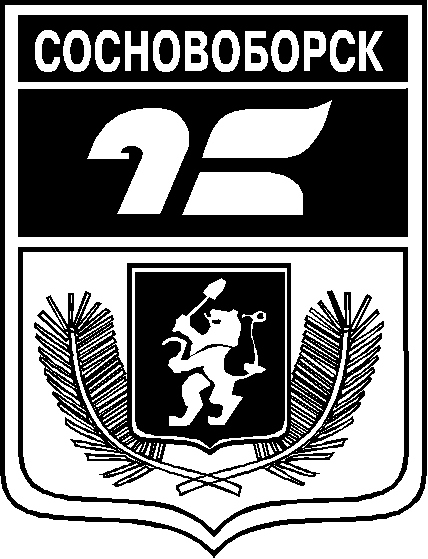 АДМИНИСТРАЦИЯ ГОРОДА СОСНОВОБОРСКАПОСТАНОВЛЕНИЕ28 февраля 2023                                                                                                                      №272АДМИНИСТРАЦИЯ ГОРОДА СОСНОВОБОРСКАПОСТАНОВЛЕНИЕ28 февраля 2023                                                                                                                      №272АДМИНИСТРАЦИЯ ГОРОДА СОСНОВОБОРСКАПОСТАНОВЛЕНИЕ28 февраля 2023                                                                                                                      №272АДМИНИСТРАЦИЯ ГОРОДА СОСНОВОБОРСКАПОСТАНОВЛЕНИЕ28 февраля 2023                                                                                                                      №272АДМИНИСТРАЦИЯ ГОРОДА СОСНОВОБОРСКАПОСТАНОВЛЕНИЕ28 февраля 2023                                                                                                                      №272О внесении изменений в постановление администрации города от 12.11.2021 № 1378 «Об утверждении муниципальной программы «Развитие опеки и попечительства в городе Сосновоборске»О внесении изменений в постановление администрации города от 12.11.2021 № 1378 «Об утверждении муниципальной программы «Развитие опеки и попечительства в городе Сосновоборске»Ресурсное обеспечение ПрограммыОбъем финансирования программы составит из краевого бюджета 67499,06 тыс. рублей, в том числе по годам реализации:год – 42000,26 тыс. рублей;год  – 19369,9 тыс. рублей;год –  6128,9 тыс. рублей.  Объемы и источники финансирования ПодпрограммыПодпрограмма финансируется за счет средств краевого бюджета.Объем финансирования Подпрограммы составит 1743,25 тыс. рублей, в том числе:2022год –  622,85 тыс. рублей;2023год –  560,20 тыс. рублей;2024год – 560,20 тыс. рублей.Объемы и источники финансирования ПодпрограммыПодпрограмма финансируется за счет средств федерального и краевого бюджетов.Объем финансирования Подпрограммы составит 55227,71 тыс. рублей, в том числе:2022год –  37573,11 тыс. рублей;2023год –  15447,80 тыс. рублей;2024год – 2206,80 тыс. рублей.Объемы и источники финансирования ПодпрограммыПодпрограмма финансируется за счет средств краевого бюджета.Объем финансирования Подпрограммы составит 10528,10 тыс. рублей, в том числе:2022 год –  3804,30 тыс. рублей;2023 год –  3361,90 тыс. рублей;2024 год – 3361,90 тыс. рублей.№ п/пЦели, задачи, показателиЦели, задачи, показателиЦели, задачи, показателиЕдиница измеренияЕдиница измеренияЕдиница измеренияЕдиница измеренияВес показателя результативностьВес показателя результативностьВес показателя результативностьВес показателя результативностьИсточник информацииИсточник информацииИсточник информацииОтчетный финансовый год 2020 годОтчетный финансовый год 2020 годОтчетный финансовый год 2020 годТекущий финансовый год 2021 годОчередной финансовый год 2022 годПервый год планового периода 2023 годаВторой год планового периода 2024 годВторой год планового периода 2024 годВторой год планового периода 2024 годЦель: Создание в городе Сосновоборске необходимых условий для профилактики семейного неблагополучия и социального сиротства, развития института семейного устройства детей-сирот и детей, оставшихся без попечения родителей, обеспечения социальной защищенности детей-сирот, детей, оставшихся без попечения родителей.Цель: Создание в городе Сосновоборске необходимых условий для профилактики семейного неблагополучия и социального сиротства, развития института семейного устройства детей-сирот и детей, оставшихся без попечения родителей, обеспечения социальной защищенности детей-сирот, детей, оставшихся без попечения родителей.Цель: Создание в городе Сосновоборске необходимых условий для профилактики семейного неблагополучия и социального сиротства, развития института семейного устройства детей-сирот и детей, оставшихся без попечения родителей, обеспечения социальной защищенности детей-сирот, детей, оставшихся без попечения родителей.Цель: Создание в городе Сосновоборске необходимых условий для профилактики семейного неблагополучия и социального сиротства, развития института семейного устройства детей-сирот и детей, оставшихся без попечения родителей, обеспечения социальной защищенности детей-сирот, детей, оставшихся без попечения родителей.Цель: Создание в городе Сосновоборске необходимых условий для профилактики семейного неблагополучия и социального сиротства, развития института семейного устройства детей-сирот и детей, оставшихся без попечения родителей, обеспечения социальной защищенности детей-сирот, детей, оставшихся без попечения родителей.Цель: Создание в городе Сосновоборске необходимых условий для профилактики семейного неблагополучия и социального сиротства, развития института семейного устройства детей-сирот и детей, оставшихся без попечения родителей, обеспечения социальной защищенности детей-сирот, детей, оставшихся без попечения родителей.Цель: Создание в городе Сосновоборске необходимых условий для профилактики семейного неблагополучия и социального сиротства, развития института семейного устройства детей-сирот и детей, оставшихся без попечения родителей, обеспечения социальной защищенности детей-сирот, детей, оставшихся без попечения родителей.Цель: Создание в городе Сосновоборске необходимых условий для профилактики семейного неблагополучия и социального сиротства, развития института семейного устройства детей-сирот и детей, оставшихся без попечения родителей, обеспечения социальной защищенности детей-сирот, детей, оставшихся без попечения родителей.Цель: Создание в городе Сосновоборске необходимых условий для профилактики семейного неблагополучия и социального сиротства, развития института семейного устройства детей-сирот и детей, оставшихся без попечения родителей, обеспечения социальной защищенности детей-сирот, детей, оставшихся без попечения родителей.Цель: Создание в городе Сосновоборске необходимых условий для профилактики семейного неблагополучия и социального сиротства, развития института семейного устройства детей-сирот и детей, оставшихся без попечения родителей, обеспечения социальной защищенности детей-сирот, детей, оставшихся без попечения родителей.Цель: Создание в городе Сосновоборске необходимых условий для профилактики семейного неблагополучия и социального сиротства, развития института семейного устройства детей-сирот и детей, оставшихся без попечения родителей, обеспечения социальной защищенности детей-сирот, детей, оставшихся без попечения родителей.Цель: Создание в городе Сосновоборске необходимых условий для профилактики семейного неблагополучия и социального сиротства, развития института семейного устройства детей-сирот и детей, оставшихся без попечения родителей, обеспечения социальной защищенности детей-сирот, детей, оставшихся без попечения родителей.Цель: Создание в городе Сосновоборске необходимых условий для профилактики семейного неблагополучия и социального сиротства, развития института семейного устройства детей-сирот и детей, оставшихся без попечения родителей, обеспечения социальной защищенности детей-сирот, детей, оставшихся без попечения родителей.Цель: Создание в городе Сосновоборске необходимых условий для профилактики семейного неблагополучия и социального сиротства, развития института семейного устройства детей-сирот и детей, оставшихся без попечения родителей, обеспечения социальной защищенности детей-сирот, детей, оставшихся без попечения родителей.Цель: Создание в городе Сосновоборске необходимых условий для профилактики семейного неблагополучия и социального сиротства, развития института семейного устройства детей-сирот и детей, оставшихся без попечения родителей, обеспечения социальной защищенности детей-сирот, детей, оставшихся без попечения родителей.Цель: Создание в городе Сосновоборске необходимых условий для профилактики семейного неблагополучия и социального сиротства, развития института семейного устройства детей-сирот и детей, оставшихся без попечения родителей, обеспечения социальной защищенности детей-сирот, детей, оставшихся без попечения родителей.Цель: Создание в городе Сосновоборске необходимых условий для профилактики семейного неблагополучия и социального сиротства, развития института семейного устройства детей-сирот и детей, оставшихся без попечения родителей, обеспечения социальной защищенности детей-сирот, детей, оставшихся без попечения родителей.Цель: Создание в городе Сосновоборске необходимых условий для профилактики семейного неблагополучия и социального сиротства, развития института семейного устройства детей-сирот и детей, оставшихся без попечения родителей, обеспечения социальной защищенности детей-сирот, детей, оставшихся без попечения родителей.Цель: Создание в городе Сосновоборске необходимых условий для профилактики семейного неблагополучия и социального сиротства, развития института семейного устройства детей-сирот и детей, оставшихся без попечения родителей, обеспечения социальной защищенности детей-сирот, детей, оставшихся без попечения родителей.Цель: Создание в городе Сосновоборске необходимых условий для профилактики семейного неблагополучия и социального сиротства, развития института семейного устройства детей-сирот и детей, оставшихся без попечения родителей, обеспечения социальной защищенности детей-сирот, детей, оставшихся без попечения родителей.Цель: Создание в городе Сосновоборске необходимых условий для профилактики семейного неблагополучия и социального сиротства, развития института семейного устройства детей-сирот и детей, оставшихся без попечения родителей, обеспечения социальной защищенности детей-сирот, детей, оставшихся без попечения родителей.Цель: Создание в городе Сосновоборске необходимых условий для профилактики семейного неблагополучия и социального сиротства, развития института семейного устройства детей-сирот и детей, оставшихся без попечения родителей, обеспечения социальной защищенности детей-сирот, детей, оставшихся без попечения родителей.Цель: Создание в городе Сосновоборске необходимых условий для профилактики семейного неблагополучия и социального сиротства, развития института семейного устройства детей-сирот и детей, оставшихся без попечения родителей, обеспечения социальной защищенности детей-сирот, детей, оставшихся без попечения родителей.Цель: Создание в городе Сосновоборске необходимых условий для профилактики семейного неблагополучия и социального сиротства, развития института семейного устройства детей-сирот и детей, оставшихся без попечения родителей, обеспечения социальной защищенности детей-сирот, детей, оставшихся без попечения родителей.1Удельный вес детей в возрасте 5-18лет, находящихся в гос. учрежденияхУдельный вес детей в возрасте 5-18лет, находящихся в гос. учрежденияхУдельный вес детей в возрасте 5-18лет, находящихся в гос. учреждениях%%%%ХХХХВедомственная отчетностьВедомственная отчетностьВедомственная отчетность14,014,014,014,013,012,012,012,012,02Доля детей, оставшихся без попечения родителей, переданных на усыновление(удочерение), под опеку(попечительство), охваченных другими формами семейного устройства (семейные детские дома, патронатные семьи) в общей численности детей, оставшихся без попечения родителейДоля детей, оставшихся без попечения родителей, переданных на усыновление(удочерение), под опеку(попечительство), охваченных другими формами семейного устройства (семейные детские дома, патронатные семьи) в общей численности детей, оставшихся без попечения родителейДоля детей, оставшихся без попечения родителей, переданных на усыновление(удочерение), под опеку(попечительство), охваченных другими формами семейного устройства (семейные детские дома, патронатные семьи) в общей численности детей, оставшихся без попечения родителей%%%%ХХХХВедомственная отчетностьВедомственная отчетностьВедомственная отчетность40,040,040,040,040,040,040,040,040,03Количество детей-сирот, детей, оставшихся без попечения родителей, а также лиц из их числа, которым приобретены жилые помещения в соответствии с соглашением о предоставлении субвенций из краевого бюджета Количество детей-сирот, детей, оставшихся без попечения родителей, а также лиц из их числа, которым приобретены жилые помещения в соответствии с соглашением о предоставлении субвенций из краевого бюджета Количество детей-сирот, детей, оставшихся без попечения родителей, а также лиц из их числа, которым приобретены жилые помещения в соответствии с соглашением о предоставлении субвенций из краевого бюджета чел.чел.чел.чел.ХХХХВедомственная отчетностьВедомственная отчетностьВедомственная отчетность1113155444Задача 1. Создание и обеспечение отдыха и оздоровления для детей-сирот и детей, оставшихся без попечения родителей.Задача 1. Создание и обеспечение отдыха и оздоровления для детей-сирот и детей, оставшихся без попечения родителей.Задача 1. Создание и обеспечение отдыха и оздоровления для детей-сирот и детей, оставшихся без попечения родителей.Задача 1. Создание и обеспечение отдыха и оздоровления для детей-сирот и детей, оставшихся без попечения родителей.Задача 1. Создание и обеспечение отдыха и оздоровления для детей-сирот и детей, оставшихся без попечения родителей.Задача 1. Создание и обеспечение отдыха и оздоровления для детей-сирот и детей, оставшихся без попечения родителей.Задача 1. Создание и обеспечение отдыха и оздоровления для детей-сирот и детей, оставшихся без попечения родителей.Задача 1. Создание и обеспечение отдыха и оздоровления для детей-сирот и детей, оставшихся без попечения родителей.Задача 1. Создание и обеспечение отдыха и оздоровления для детей-сирот и детей, оставшихся без попечения родителей.Задача 1. Создание и обеспечение отдыха и оздоровления для детей-сирот и детей, оставшихся без попечения родителей.Задача 1. Создание и обеспечение отдыха и оздоровления для детей-сирот и детей, оставшихся без попечения родителей.Задача 1. Создание и обеспечение отдыха и оздоровления для детей-сирот и детей, оставшихся без попечения родителей.Задача 1. Создание и обеспечение отдыха и оздоровления для детей-сирот и детей, оставшихся без попечения родителей.Задача 1. Создание и обеспечение отдыха и оздоровления для детей-сирот и детей, оставшихся без попечения родителей.Задача 1. Создание и обеспечение отдыха и оздоровления для детей-сирот и детей, оставшихся без попечения родителей.Задача 1. Создание и обеспечение отдыха и оздоровления для детей-сирот и детей, оставшихся без попечения родителей.Задача 1. Создание и обеспечение отдыха и оздоровления для детей-сирот и детей, оставшихся без попечения родителей.Задача 1. Создание и обеспечение отдыха и оздоровления для детей-сирот и детей, оставшихся без попечения родителей.Задача 1. Создание и обеспечение отдыха и оздоровления для детей-сирот и детей, оставшихся без попечения родителей.Задача 1. Создание и обеспечение отдыха и оздоровления для детей-сирот и детей, оставшихся без попечения родителей.Задача 1. Создание и обеспечение отдыха и оздоровления для детей-сирот и детей, оставшихся без попечения родителей.Задача 1. Создание и обеспечение отдыха и оздоровления для детей-сирот и детей, оставшихся без попечения родителей.Задача 1. Создание и обеспечение отдыха и оздоровления для детей-сирот и детей, оставшихся без попечения родителей.Задача 1. Создание и обеспечение отдыха и оздоровления для детей-сирот и детей, оставшихся без попечения родителей.Подпрограмма 1. «Организация и обеспечение отдыха и оздоровления детей-сирот и детей, оставшихся без попечения  родителей»Подпрограмма 1. «Организация и обеспечение отдыха и оздоровления детей-сирот и детей, оставшихся без попечения  родителей»Подпрограмма 1. «Организация и обеспечение отдыха и оздоровления детей-сирот и детей, оставшихся без попечения  родителей»Подпрограмма 1. «Организация и обеспечение отдыха и оздоровления детей-сирот и детей, оставшихся без попечения  родителей»Подпрограмма 1. «Организация и обеспечение отдыха и оздоровления детей-сирот и детей, оставшихся без попечения  родителей»Подпрограмма 1. «Организация и обеспечение отдыха и оздоровления детей-сирот и детей, оставшихся без попечения  родителей»Подпрограмма 1. «Организация и обеспечение отдыха и оздоровления детей-сирот и детей, оставшихся без попечения  родителей»Подпрограмма 1. «Организация и обеспечение отдыха и оздоровления детей-сирот и детей, оставшихся без попечения  родителей»Подпрограмма 1. «Организация и обеспечение отдыха и оздоровления детей-сирот и детей, оставшихся без попечения  родителей»Подпрограмма 1. «Организация и обеспечение отдыха и оздоровления детей-сирот и детей, оставшихся без попечения  родителей»Подпрограмма 1. «Организация и обеспечение отдыха и оздоровления детей-сирот и детей, оставшихся без попечения  родителей»Подпрограмма 1. «Организация и обеспечение отдыха и оздоровления детей-сирот и детей, оставшихся без попечения  родителей»Подпрограмма 1. «Организация и обеспечение отдыха и оздоровления детей-сирот и детей, оставшихся без попечения  родителей»Подпрограмма 1. «Организация и обеспечение отдыха и оздоровления детей-сирот и детей, оставшихся без попечения  родителей»Подпрограмма 1. «Организация и обеспечение отдыха и оздоровления детей-сирот и детей, оставшихся без попечения  родителей»Подпрограмма 1. «Организация и обеспечение отдыха и оздоровления детей-сирот и детей, оставшихся без попечения  родителей»Подпрограмма 1. «Организация и обеспечение отдыха и оздоровления детей-сирот и детей, оставшихся без попечения  родителей»Подпрограмма 1. «Организация и обеспечение отдыха и оздоровления детей-сирот и детей, оставшихся без попечения  родителей»Подпрограмма 1. «Организация и обеспечение отдыха и оздоровления детей-сирот и детей, оставшихся без попечения  родителей»Подпрограмма 1. «Организация и обеспечение отдыха и оздоровления детей-сирот и детей, оставшихся без попечения  родителей»Подпрограмма 1. «Организация и обеспечение отдыха и оздоровления детей-сирот и детей, оставшихся без попечения  родителей»Подпрограмма 1. «Организация и обеспечение отдыха и оздоровления детей-сирот и детей, оставшихся без попечения  родителей»Подпрограмма 1. «Организация и обеспечение отдыха и оздоровления детей-сирот и детей, оставшихся без попечения  родителей»Подпрограмма 1. «Организация и обеспечение отдыха и оздоровления детей-сирот и детей, оставшихся без попечения  родителей»Задача 1.1. Обеспечить оздоровление несовершеннолетних, воспитывающихся в замещающих семьях в возрасте до 14 лет, в летний период.  Задача 1.1. Обеспечить оздоровление несовершеннолетних, воспитывающихся в замещающих семьях в возрасте до 14 лет, в летний период.  Задача 1.1. Обеспечить оздоровление несовершеннолетних, воспитывающихся в замещающих семьях в возрасте до 14 лет, в летний период.  Задача 1.1. Обеспечить оздоровление несовершеннолетних, воспитывающихся в замещающих семьях в возрасте до 14 лет, в летний период.  Задача 1.1. Обеспечить оздоровление несовершеннолетних, воспитывающихся в замещающих семьях в возрасте до 14 лет, в летний период.  Задача 1.1. Обеспечить оздоровление несовершеннолетних, воспитывающихся в замещающих семьях в возрасте до 14 лет, в летний период.  Задача 1.1. Обеспечить оздоровление несовершеннолетних, воспитывающихся в замещающих семьях в возрасте до 14 лет, в летний период.  Задача 1.1. Обеспечить оздоровление несовершеннолетних, воспитывающихся в замещающих семьях в возрасте до 14 лет, в летний период.  Задача 1.1. Обеспечить оздоровление несовершеннолетних, воспитывающихся в замещающих семьях в возрасте до 14 лет, в летний период.  Задача 1.1. Обеспечить оздоровление несовершеннолетних, воспитывающихся в замещающих семьях в возрасте до 14 лет, в летний период.  Задача 1.1. Обеспечить оздоровление несовершеннолетних, воспитывающихся в замещающих семьях в возрасте до 14 лет, в летний период.  Задача 1.1. Обеспечить оздоровление несовершеннолетних, воспитывающихся в замещающих семьях в возрасте до 14 лет, в летний период.  Задача 1.1. Обеспечить оздоровление несовершеннолетних, воспитывающихся в замещающих семьях в возрасте до 14 лет, в летний период.  Задача 1.1. Обеспечить оздоровление несовершеннолетних, воспитывающихся в замещающих семьях в возрасте до 14 лет, в летний период.  Задача 1.1. Обеспечить оздоровление несовершеннолетних, воспитывающихся в замещающих семьях в возрасте до 14 лет, в летний период.  Задача 1.1. Обеспечить оздоровление несовершеннолетних, воспитывающихся в замещающих семьях в возрасте до 14 лет, в летний период.  Задача 1.1. Обеспечить оздоровление несовершеннолетних, воспитывающихся в замещающих семьях в возрасте до 14 лет, в летний период.  Задача 1.1. Обеспечить оздоровление несовершеннолетних, воспитывающихся в замещающих семьях в возрасте до 14 лет, в летний период.  Задача 1.1. Обеспечить оздоровление несовершеннолетних, воспитывающихся в замещающих семьях в возрасте до 14 лет, в летний период.  Задача 1.1. Обеспечить оздоровление несовершеннолетних, воспитывающихся в замещающих семьях в возрасте до 14 лет, в летний период.  Задача 1.1. Обеспечить оздоровление несовершеннолетних, воспитывающихся в замещающих семьях в возрасте до 14 лет, в летний период.  Задача 1.1. Обеспечить оздоровление несовершеннолетних, воспитывающихся в замещающих семьях в возрасте до 14 лет, в летний период.  Задача 1.1. Обеспечить оздоровление несовершеннолетних, воспитывающихся в замещающих семьях в возрасте до 14 лет, в летний период.  Задача 1.1. Обеспечить оздоровление несовершеннолетних, воспитывающихся в замещающих семьях в возрасте до 14 лет, в летний период.  1.1.1Обеспечить детей до 14 лет в летний период местами в оздоровительные лагеряОбеспечить детей до 14 лет в летний период местами в оздоровительные лагеряОбеспечить детей до 14 лет в летний период местами в оздоровительные лагеря%%%0,040,040,040,04Ведомственная отчетностьВедомственная отчетностьВедомственная отчетность100100100100100100100100100100Задача 2.  Обеспечить приобретение жилых помещений для предоставления по договору найма детям-сиротам, детям, оставшимся без попечения родителей, и лицам из их числа.Задача 2.  Обеспечить приобретение жилых помещений для предоставления по договору найма детям-сиротам, детям, оставшимся без попечения родителей, и лицам из их числа.Задача 2.  Обеспечить приобретение жилых помещений для предоставления по договору найма детям-сиротам, детям, оставшимся без попечения родителей, и лицам из их числа.Задача 2.  Обеспечить приобретение жилых помещений для предоставления по договору найма детям-сиротам, детям, оставшимся без попечения родителей, и лицам из их числа.Задача 2.  Обеспечить приобретение жилых помещений для предоставления по договору найма детям-сиротам, детям, оставшимся без попечения родителей, и лицам из их числа.Задача 2.  Обеспечить приобретение жилых помещений для предоставления по договору найма детям-сиротам, детям, оставшимся без попечения родителей, и лицам из их числа.Задача 2.  Обеспечить приобретение жилых помещений для предоставления по договору найма детям-сиротам, детям, оставшимся без попечения родителей, и лицам из их числа.Задача 2.  Обеспечить приобретение жилых помещений для предоставления по договору найма детям-сиротам, детям, оставшимся без попечения родителей, и лицам из их числа.Задача 2.  Обеспечить приобретение жилых помещений для предоставления по договору найма детям-сиротам, детям, оставшимся без попечения родителей, и лицам из их числа.Задача 2.  Обеспечить приобретение жилых помещений для предоставления по договору найма детям-сиротам, детям, оставшимся без попечения родителей, и лицам из их числа.Задача 2.  Обеспечить приобретение жилых помещений для предоставления по договору найма детям-сиротам, детям, оставшимся без попечения родителей, и лицам из их числа.Задача 2.  Обеспечить приобретение жилых помещений для предоставления по договору найма детям-сиротам, детям, оставшимся без попечения родителей, и лицам из их числа.Задача 2.  Обеспечить приобретение жилых помещений для предоставления по договору найма детям-сиротам, детям, оставшимся без попечения родителей, и лицам из их числа.Задача 2.  Обеспечить приобретение жилых помещений для предоставления по договору найма детям-сиротам, детям, оставшимся без попечения родителей, и лицам из их числа.Задача 2.  Обеспечить приобретение жилых помещений для предоставления по договору найма детям-сиротам, детям, оставшимся без попечения родителей, и лицам из их числа.Задача 2.  Обеспечить приобретение жилых помещений для предоставления по договору найма детям-сиротам, детям, оставшимся без попечения родителей, и лицам из их числа.Задача 2.  Обеспечить приобретение жилых помещений для предоставления по договору найма детям-сиротам, детям, оставшимся без попечения родителей, и лицам из их числа.Задача 2.  Обеспечить приобретение жилых помещений для предоставления по договору найма детям-сиротам, детям, оставшимся без попечения родителей, и лицам из их числа.Задача 2.  Обеспечить приобретение жилых помещений для предоставления по договору найма детям-сиротам, детям, оставшимся без попечения родителей, и лицам из их числа.Задача 2.  Обеспечить приобретение жилых помещений для предоставления по договору найма детям-сиротам, детям, оставшимся без попечения родителей, и лицам из их числа.Задача 2.  Обеспечить приобретение жилых помещений для предоставления по договору найма детям-сиротам, детям, оставшимся без попечения родителей, и лицам из их числа.Задача 2.  Обеспечить приобретение жилых помещений для предоставления по договору найма детям-сиротам, детям, оставшимся без попечения родителей, и лицам из их числа.Задача 2.  Обеспечить приобретение жилых помещений для предоставления по договору найма детям-сиротам, детям, оставшимся без попечения родителей, и лицам из их числа.Задача 2.  Обеспечить приобретение жилых помещений для предоставления по договору найма детям-сиротам, детям, оставшимся без попечения родителей, и лицам из их числа.Подпрограмма 2. «Приобретение жилых помещений для предоставления по договору специализированного найма детям-сиротам, детям, оставшимся без попечения родителей, и лицам из их числа»Подпрограмма 2. «Приобретение жилых помещений для предоставления по договору специализированного найма детям-сиротам, детям, оставшимся без попечения родителей, и лицам из их числа»Подпрограмма 2. «Приобретение жилых помещений для предоставления по договору специализированного найма детям-сиротам, детям, оставшимся без попечения родителей, и лицам из их числа»Подпрограмма 2. «Приобретение жилых помещений для предоставления по договору специализированного найма детям-сиротам, детям, оставшимся без попечения родителей, и лицам из их числа»Подпрограмма 2. «Приобретение жилых помещений для предоставления по договору специализированного найма детям-сиротам, детям, оставшимся без попечения родителей, и лицам из их числа»Подпрограмма 2. «Приобретение жилых помещений для предоставления по договору специализированного найма детям-сиротам, детям, оставшимся без попечения родителей, и лицам из их числа»Подпрограмма 2. «Приобретение жилых помещений для предоставления по договору специализированного найма детям-сиротам, детям, оставшимся без попечения родителей, и лицам из их числа»Подпрограмма 2. «Приобретение жилых помещений для предоставления по договору специализированного найма детям-сиротам, детям, оставшимся без попечения родителей, и лицам из их числа»Подпрограмма 2. «Приобретение жилых помещений для предоставления по договору специализированного найма детям-сиротам, детям, оставшимся без попечения родителей, и лицам из их числа»Подпрограмма 2. «Приобретение жилых помещений для предоставления по договору специализированного найма детям-сиротам, детям, оставшимся без попечения родителей, и лицам из их числа»Подпрограмма 2. «Приобретение жилых помещений для предоставления по договору специализированного найма детям-сиротам, детям, оставшимся без попечения родителей, и лицам из их числа»Подпрограмма 2. «Приобретение жилых помещений для предоставления по договору специализированного найма детям-сиротам, детям, оставшимся без попечения родителей, и лицам из их числа»Подпрограмма 2. «Приобретение жилых помещений для предоставления по договору специализированного найма детям-сиротам, детям, оставшимся без попечения родителей, и лицам из их числа»Подпрограмма 2. «Приобретение жилых помещений для предоставления по договору специализированного найма детям-сиротам, детям, оставшимся без попечения родителей, и лицам из их числа»Подпрограмма 2. «Приобретение жилых помещений для предоставления по договору специализированного найма детям-сиротам, детям, оставшимся без попечения родителей, и лицам из их числа»Подпрограмма 2. «Приобретение жилых помещений для предоставления по договору специализированного найма детям-сиротам, детям, оставшимся без попечения родителей, и лицам из их числа»Подпрограмма 2. «Приобретение жилых помещений для предоставления по договору специализированного найма детям-сиротам, детям, оставшимся без попечения родителей, и лицам из их числа»Подпрограмма 2. «Приобретение жилых помещений для предоставления по договору специализированного найма детям-сиротам, детям, оставшимся без попечения родителей, и лицам из их числа»Подпрограмма 2. «Приобретение жилых помещений для предоставления по договору специализированного найма детям-сиротам, детям, оставшимся без попечения родителей, и лицам из их числа»Подпрограмма 2. «Приобретение жилых помещений для предоставления по договору специализированного найма детям-сиротам, детям, оставшимся без попечения родителей, и лицам из их числа»Подпрограмма 2. «Приобретение жилых помещений для предоставления по договору специализированного найма детям-сиротам, детям, оставшимся без попечения родителей, и лицам из их числа»Подпрограмма 2. «Приобретение жилых помещений для предоставления по договору специализированного найма детям-сиротам, детям, оставшимся без попечения родителей, и лицам из их числа»Подпрограмма 2. «Приобретение жилых помещений для предоставления по договору специализированного найма детям-сиротам, детям, оставшимся без попечения родителей, и лицам из их числа»Подпрограмма 2. «Приобретение жилых помещений для предоставления по договору специализированного найма детям-сиротам, детям, оставшимся без попечения родителей, и лицам из их числа»Задача 2.1. Обеспечить приобретение жилых помещений для предоставления по договору найма детям-сиротам, детям, оставшимся без попечения родителей, и лицам из их числа.Задача 2.1. Обеспечить приобретение жилых помещений для предоставления по договору найма детям-сиротам, детям, оставшимся без попечения родителей, и лицам из их числа.Задача 2.1. Обеспечить приобретение жилых помещений для предоставления по договору найма детям-сиротам, детям, оставшимся без попечения родителей, и лицам из их числа.Задача 2.1. Обеспечить приобретение жилых помещений для предоставления по договору найма детям-сиротам, детям, оставшимся без попечения родителей, и лицам из их числа.Задача 2.1. Обеспечить приобретение жилых помещений для предоставления по договору найма детям-сиротам, детям, оставшимся без попечения родителей, и лицам из их числа.Задача 2.1. Обеспечить приобретение жилых помещений для предоставления по договору найма детям-сиротам, детям, оставшимся без попечения родителей, и лицам из их числа.Задача 2.1. Обеспечить приобретение жилых помещений для предоставления по договору найма детям-сиротам, детям, оставшимся без попечения родителей, и лицам из их числа.Задача 2.1. Обеспечить приобретение жилых помещений для предоставления по договору найма детям-сиротам, детям, оставшимся без попечения родителей, и лицам из их числа.Задача 2.1. Обеспечить приобретение жилых помещений для предоставления по договору найма детям-сиротам, детям, оставшимся без попечения родителей, и лицам из их числа.Задача 2.1. Обеспечить приобретение жилых помещений для предоставления по договору найма детям-сиротам, детям, оставшимся без попечения родителей, и лицам из их числа.Задача 2.1. Обеспечить приобретение жилых помещений для предоставления по договору найма детям-сиротам, детям, оставшимся без попечения родителей, и лицам из их числа.Задача 2.1. Обеспечить приобретение жилых помещений для предоставления по договору найма детям-сиротам, детям, оставшимся без попечения родителей, и лицам из их числа.Задача 2.1. Обеспечить приобретение жилых помещений для предоставления по договору найма детям-сиротам, детям, оставшимся без попечения родителей, и лицам из их числа.Задача 2.1. Обеспечить приобретение жилых помещений для предоставления по договору найма детям-сиротам, детям, оставшимся без попечения родителей, и лицам из их числа.Задача 2.1. Обеспечить приобретение жилых помещений для предоставления по договору найма детям-сиротам, детям, оставшимся без попечения родителей, и лицам из их числа.Задача 2.1. Обеспечить приобретение жилых помещений для предоставления по договору найма детям-сиротам, детям, оставшимся без попечения родителей, и лицам из их числа.Задача 2.1. Обеспечить приобретение жилых помещений для предоставления по договору найма детям-сиротам, детям, оставшимся без попечения родителей, и лицам из их числа.Задача 2.1. Обеспечить приобретение жилых помещений для предоставления по договору найма детям-сиротам, детям, оставшимся без попечения родителей, и лицам из их числа.Задача 2.1. Обеспечить приобретение жилых помещений для предоставления по договору найма детям-сиротам, детям, оставшимся без попечения родителей, и лицам из их числа.Задача 2.1. Обеспечить приобретение жилых помещений для предоставления по договору найма детям-сиротам, детям, оставшимся без попечения родителей, и лицам из их числа.Задача 2.1. Обеспечить приобретение жилых помещений для предоставления по договору найма детям-сиротам, детям, оставшимся без попечения родителей, и лицам из их числа.Задача 2.1. Обеспечить приобретение жилых помещений для предоставления по договору найма детям-сиротам, детям, оставшимся без попечения родителей, и лицам из их числа.Задача 2.1. Обеспечить приобретение жилых помещений для предоставления по договору найма детям-сиротам, детям, оставшимся без попечения родителей, и лицам из их числа.Задача 2.1. Обеспечить приобретение жилых помещений для предоставления по договору найма детям-сиротам, детям, оставшимся без попечения родителей, и лицам из их числа.2.1.1.2.1.1.2.1.1.Количество детей-сирот, детей, оставшихся без попечения родителей, а также лиц из их числа, которым приобретены жилые помещения в соответствии с соглашением о предоставление субвенций из краевого бюджетачел.0,040,040,040,040,04Ведомственная отчетностьВедомственная отчетностьВедомственная отчетностьВедомственная отчетность11333155554Задача 3. Создание условий для эффективного управления отрасльюЗадача 3. Создание условий для эффективного управления отрасльюЗадача 3. Создание условий для эффективного управления отрасльюЗадача 3. Создание условий для эффективного управления отрасльюЗадача 3. Создание условий для эффективного управления отрасльюЗадача 3. Создание условий для эффективного управления отрасльюЗадача 3. Создание условий для эффективного управления отрасльюЗадача 3. Создание условий для эффективного управления отрасльюЗадача 3. Создание условий для эффективного управления отрасльюЗадача 3. Создание условий для эффективного управления отрасльюЗадача 3. Создание условий для эффективного управления отрасльюЗадача 3. Создание условий для эффективного управления отрасльюЗадача 3. Создание условий для эффективного управления отрасльюЗадача 3. Создание условий для эффективного управления отрасльюЗадача 3. Создание условий для эффективного управления отрасльюЗадача 3. Создание условий для эффективного управления отрасльюЗадача 3. Создание условий для эффективного управления отрасльюЗадача 3. Создание условий для эффективного управления отрасльюЗадача 3. Создание условий для эффективного управления отрасльюЗадача 3. Создание условий для эффективного управления отрасльюЗадача 3. Создание условий для эффективного управления отрасльюЗадача 3. Создание условий для эффективного управления отрасльюЗадача 3. Создание условий для эффективного управления отрасльюЗадача 3. Создание условий для эффективного управления отрасльюПодпрограмма 3. «Обеспечение реализации муниципальной программы «Развитие опеки и попечительства в городе Сосновоборске»Подпрограмма 3. «Обеспечение реализации муниципальной программы «Развитие опеки и попечительства в городе Сосновоборске»Подпрограмма 3. «Обеспечение реализации муниципальной программы «Развитие опеки и попечительства в городе Сосновоборске»Подпрограмма 3. «Обеспечение реализации муниципальной программы «Развитие опеки и попечительства в городе Сосновоборске»Подпрограмма 3. «Обеспечение реализации муниципальной программы «Развитие опеки и попечительства в городе Сосновоборске»Подпрограмма 3. «Обеспечение реализации муниципальной программы «Развитие опеки и попечительства в городе Сосновоборске»Подпрограмма 3. «Обеспечение реализации муниципальной программы «Развитие опеки и попечительства в городе Сосновоборске»Подпрограмма 3. «Обеспечение реализации муниципальной программы «Развитие опеки и попечительства в городе Сосновоборске»Подпрограмма 3. «Обеспечение реализации муниципальной программы «Развитие опеки и попечительства в городе Сосновоборске»Подпрограмма 3. «Обеспечение реализации муниципальной программы «Развитие опеки и попечительства в городе Сосновоборске»Подпрограмма 3. «Обеспечение реализации муниципальной программы «Развитие опеки и попечительства в городе Сосновоборске»Подпрограмма 3. «Обеспечение реализации муниципальной программы «Развитие опеки и попечительства в городе Сосновоборске»Подпрограмма 3. «Обеспечение реализации муниципальной программы «Развитие опеки и попечительства в городе Сосновоборске»Подпрограмма 3. «Обеспечение реализации муниципальной программы «Развитие опеки и попечительства в городе Сосновоборске»Подпрограмма 3. «Обеспечение реализации муниципальной программы «Развитие опеки и попечительства в городе Сосновоборске»Подпрограмма 3. «Обеспечение реализации муниципальной программы «Развитие опеки и попечительства в городе Сосновоборске»Подпрограмма 3. «Обеспечение реализации муниципальной программы «Развитие опеки и попечительства в городе Сосновоборске»Подпрограмма 3. «Обеспечение реализации муниципальной программы «Развитие опеки и попечительства в городе Сосновоборске»Подпрограмма 3. «Обеспечение реализации муниципальной программы «Развитие опеки и попечительства в городе Сосновоборске»Подпрограмма 3. «Обеспечение реализации муниципальной программы «Развитие опеки и попечительства в городе Сосновоборске»Подпрограмма 3. «Обеспечение реализации муниципальной программы «Развитие опеки и попечительства в городе Сосновоборске»Подпрограмма 3. «Обеспечение реализации муниципальной программы «Развитие опеки и попечительства в городе Сосновоборске»Подпрограмма 3. «Обеспечение реализации муниципальной программы «Развитие опеки и попечительства в городе Сосновоборске»Подпрограмма 3. «Обеспечение реализации муниципальной программы «Развитие опеки и попечительства в городе Сосновоборске»Задача 3.1. Организация деятельности органа опеки и попечительства администрации города Сосновоборска, направленной на эффективное управление отраслью.Задача 3.1. Организация деятельности органа опеки и попечительства администрации города Сосновоборска, направленной на эффективное управление отраслью.Задача 3.1. Организация деятельности органа опеки и попечительства администрации города Сосновоборска, направленной на эффективное управление отраслью.Задача 3.1. Организация деятельности органа опеки и попечительства администрации города Сосновоборска, направленной на эффективное управление отраслью.Задача 3.1. Организация деятельности органа опеки и попечительства администрации города Сосновоборска, направленной на эффективное управление отраслью.Задача 3.1. Организация деятельности органа опеки и попечительства администрации города Сосновоборска, направленной на эффективное управление отраслью.Задача 3.1. Организация деятельности органа опеки и попечительства администрации города Сосновоборска, направленной на эффективное управление отраслью.Задача 3.1. Организация деятельности органа опеки и попечительства администрации города Сосновоборска, направленной на эффективное управление отраслью.Задача 3.1. Организация деятельности органа опеки и попечительства администрации города Сосновоборска, направленной на эффективное управление отраслью.Задача 3.1. Организация деятельности органа опеки и попечительства администрации города Сосновоборска, направленной на эффективное управление отраслью.Задача 3.1. Организация деятельности органа опеки и попечительства администрации города Сосновоборска, направленной на эффективное управление отраслью.Задача 3.1. Организация деятельности органа опеки и попечительства администрации города Сосновоборска, направленной на эффективное управление отраслью.Задача 3.1. Организация деятельности органа опеки и попечительства администрации города Сосновоборска, направленной на эффективное управление отраслью.Задача 3.1. Организация деятельности органа опеки и попечительства администрации города Сосновоборска, направленной на эффективное управление отраслью.Задача 3.1. Организация деятельности органа опеки и попечительства администрации города Сосновоборска, направленной на эффективное управление отраслью.Задача 3.1. Организация деятельности органа опеки и попечительства администрации города Сосновоборска, направленной на эффективное управление отраслью.Задача 3.1. Организация деятельности органа опеки и попечительства администрации города Сосновоборска, направленной на эффективное управление отраслью.Задача 3.1. Организация деятельности органа опеки и попечительства администрации города Сосновоборска, направленной на эффективное управление отраслью.Задача 3.1. Организация деятельности органа опеки и попечительства администрации города Сосновоборска, направленной на эффективное управление отраслью.Задача 3.1. Организация деятельности органа опеки и попечительства администрации города Сосновоборска, направленной на эффективное управление отраслью.Задача 3.1. Организация деятельности органа опеки и попечительства администрации города Сосновоборска, направленной на эффективное управление отраслью.Задача 3.1. Организация деятельности органа опеки и попечительства администрации города Сосновоборска, направленной на эффективное управление отраслью.Задача 3.1. Организация деятельности органа опеки и попечительства администрации города Сосновоборска, направленной на эффективное управление отраслью.Задача 3.1. Организация деятельности органа опеки и попечительства администрации города Сосновоборска, направленной на эффективное управление отраслью.3.1.1.3.1.1.Повышение квалификации специалиста органа опеки и попечительстваПовышение квалификации специалиста органа опеки и попечительствачелчел0,010,010,01Администрация города СосновоборскаАдминистрация города СосновоборскаАдминистрация города СосновоборскаАдминистрация города Сосновоборска11111111111Значение целевых показателей на долгосрочный периодЗначение целевых показателей на долгосрочный периодЗначение целевых показателей на долгосрочный периодЗначение целевых показателей на долгосрочный периодЗначение целевых показателей на долгосрочный периодЗначение целевых показателей на долгосрочный периодЗначение целевых показателей на долгосрочный периодЗначение целевых показателей на долгосрочный периодЗначение целевых показателей на долгосрочный периодЗначение целевых показателей на долгосрочный периодЗначение целевых показателей на долгосрочный периодЗначение целевых показателей на долгосрочный периодЗначение целевых показателей на долгосрочный периодЗначение целевых показателей на долгосрочный период№ п/п№ п/пЦель, целевые показателиЕдиница измеренияОтчетный финансовый год 2019 годТекущий финансовый год 2020 годОчередной финансовый год 2021 годПлановый периодПлановый периодДолгосрочный периодДолгосрочный периодДолгосрочный периодДолгосрочный периодДолгосрочный периодДолгосрочный периодДолгосрочный период№ п/п№ п/пЦель, целевые показателиЕдиница измеренияОтчетный финансовый год 2019 годТекущий финансовый год 2020 годОчередной финансовый год 2021 годПервый год планового периода  2022 годВторой год планового периода  2023 год2024год2025 год2026 год2027 год2028 год2029 год2030 годЦель: Создание в городе Сосновоборске необходимых условий для профилактики семейного неблагополучия и социального сиротства, развития института семейного устройства детей-сирот и детей, оставшихся без попечения родителей, обеспечения социальной защищенности детей-сирот, детей, оставшихся без попечения родителей.Цель: Создание в городе Сосновоборске необходимых условий для профилактики семейного неблагополучия и социального сиротства, развития института семейного устройства детей-сирот и детей, оставшихся без попечения родителей, обеспечения социальной защищенности детей-сирот, детей, оставшихся без попечения родителей.Цель: Создание в городе Сосновоборске необходимых условий для профилактики семейного неблагополучия и социального сиротства, развития института семейного устройства детей-сирот и детей, оставшихся без попечения родителей, обеспечения социальной защищенности детей-сирот, детей, оставшихся без попечения родителей.Цель: Создание в городе Сосновоборске необходимых условий для профилактики семейного неблагополучия и социального сиротства, развития института семейного устройства детей-сирот и детей, оставшихся без попечения родителей, обеспечения социальной защищенности детей-сирот, детей, оставшихся без попечения родителей.Цель: Создание в городе Сосновоборске необходимых условий для профилактики семейного неблагополучия и социального сиротства, развития института семейного устройства детей-сирот и детей, оставшихся без попечения родителей, обеспечения социальной защищенности детей-сирот, детей, оставшихся без попечения родителей.Цель: Создание в городе Сосновоборске необходимых условий для профилактики семейного неблагополучия и социального сиротства, развития института семейного устройства детей-сирот и детей, оставшихся без попечения родителей, обеспечения социальной защищенности детей-сирот, детей, оставшихся без попечения родителей.Цель: Создание в городе Сосновоборске необходимых условий для профилактики семейного неблагополучия и социального сиротства, развития института семейного устройства детей-сирот и детей, оставшихся без попечения родителей, обеспечения социальной защищенности детей-сирот, детей, оставшихся без попечения родителей.Цель: Создание в городе Сосновоборске необходимых условий для профилактики семейного неблагополучия и социального сиротства, развития института семейного устройства детей-сирот и детей, оставшихся без попечения родителей, обеспечения социальной защищенности детей-сирот, детей, оставшихся без попечения родителей.Цель: Создание в городе Сосновоборске необходимых условий для профилактики семейного неблагополучия и социального сиротства, развития института семейного устройства детей-сирот и детей, оставшихся без попечения родителей, обеспечения социальной защищенности детей-сирот, детей, оставшихся без попечения родителей.Цель: Создание в городе Сосновоборске необходимых условий для профилактики семейного неблагополучия и социального сиротства, развития института семейного устройства детей-сирот и детей, оставшихся без попечения родителей, обеспечения социальной защищенности детей-сирот, детей, оставшихся без попечения родителей.Цель: Создание в городе Сосновоборске необходимых условий для профилактики семейного неблагополучия и социального сиротства, развития института семейного устройства детей-сирот и детей, оставшихся без попечения родителей, обеспечения социальной защищенности детей-сирот, детей, оставшихся без попечения родителей.Цель: Создание в городе Сосновоборске необходимых условий для профилактики семейного неблагополучия и социального сиротства, развития института семейного устройства детей-сирот и детей, оставшихся без попечения родителей, обеспечения социальной защищенности детей-сирот, детей, оставшихся без попечения родителей.Цель: Создание в городе Сосновоборске необходимых условий для профилактики семейного неблагополучия и социального сиротства, развития института семейного устройства детей-сирот и детей, оставшихся без попечения родителей, обеспечения социальной защищенности детей-сирот, детей, оставшихся без попечения родителей.Цель: Создание в городе Сосновоборске необходимых условий для профилактики семейного неблагополучия и социального сиротства, развития института семейного устройства детей-сирот и детей, оставшихся без попечения родителей, обеспечения социальной защищенности детей-сирот, детей, оставшихся без попечения родителей.Цель: Создание в городе Сосновоборске необходимых условий для профилактики семейного неблагополучия и социального сиротства, развития института семейного устройства детей-сирот и детей, оставшихся без попечения родителей, обеспечения социальной защищенности детей-сирот, детей, оставшихся без попечения родителей.Цель: Создание в городе Сосновоборске необходимых условий для профилактики семейного неблагополучия и социального сиротства, развития института семейного устройства детей-сирот и детей, оставшихся без попечения родителей, обеспечения социальной защищенности детей-сирот, детей, оставшихся без попечения родителей.1Удельный вес детей в возрасте 5-18лет, находящихся в гос. учрежденияхУдельный вес детей в возрасте 5-18лет, находящихся в гос. учреждениях%14,014,014,013,012,012,012,012,012,012,012,012,02Доля детей, оставшихся без попечения родителей, переданных на усыновление (удочерение), под опеку (попечительство), охваченных другими формами семейного устройства (семейные детские дома, патронатные семьи) в общей численности детей, оставшихся без попечения родителейДоля детей, оставшихся без попечения родителей, переданных на усыновление (удочерение), под опеку (попечительство), охваченных другими формами семейного устройства (семейные детские дома, патронатные семьи) в общей численности детей, оставшихся без попечения родителей%40,040,040,040,040,040,040,040,040,040,040,040,03Количество детей-сирот, детей, оставшихся без попечения родителей, а также лиц из их числа, которым приобретены жилые помещения в соответствии с соглашением о предоставлении субвенций из краевого бюджета Количество детей-сирот, детей, оставшихся без попечения родителей, а также лиц из их числа, которым приобретены жилые помещения в соответствии с соглашением о предоставлении субвенций из краевого бюджета чел.1131554444444Статус (государственнаяпрограмма, подпрограмма)Наименование программы, подпрограммыНаименование ГРСБКод бюджетной классификацииКод бюджетной классификацииКод бюджетной классификацииКод бюджетной классификацииРасходы (тыс. руб) годыРасходы (тыс. руб) годыРасходы (тыс. руб) годыРасходы (тыс. руб) годыСтатус (государственнаяпрограмма, подпрограмма)Наименование программы, подпрограммыНаименование ГРСБГРСБРз ПрЦСРВР202220232024Итого на периодМуниципальная программа«Развитие опеки и попечительства в городе Сосновоборскевсего расходное обязательство по программеХХХХ42000,2619369,906128,9067499,06Муниципальная программа«Развитие опеки и попечительства в городе Сосновоборскев том числе по ГРБСМуниципальная программа«Развитие опеки и попечительства в городе СосновоборскеПодпрограмма 1«Организация и обеспечение отдыха и оздоровление детей-сирот и детей, оставшихся без попечения родителей»»всего расходное обязательство по программеХХХХ622,85560,20560,201743,25Подпрограмма 1«Организация и обеспечение отдыха и оздоровление детей-сирот и детей, оставшихся без попечения родителей»»в том числе по ГРБСПодпрограмма 2«Приобретение жилых помещений для предоставления по договору специализированного найма детям-сиротам, детям, оставшимся без попечения родителей, и лицам из их числа»всего расходное обязательство по программеХХХХ37573,1115447,802206,8055227,71Подпрограмма 2«Приобретение жилых помещений для предоставления по договору специализированного найма детям-сиротам, детям, оставшимся без попечения родителей, и лицам из их числа»в том числе по ГРБСПодпрограмма 3«Обеспечение реализации муниципальной программы» «Развитие опеки и попечительства в городе Сосновоборске»всего расходное обязательство по программеХХХХ3804,303361,903361,9010528,10Подпрограмма 3«Обеспечение реализации муниципальной программы» «Развитие опеки и попечительства в городе Сосновоборске»в том числе по ГРБССтатусНаименование государственной программы, подпрограммыОтветственный исполнитель, соисполнителиОценка расходовОценка расходовОценка расходовОценка расходовСтатусНаименование государственной программы, подпрограммыОтветственный исполнитель, соисполнители2022 год2023 год2024 годИтого на периодМуниципальная программа«Развитие опеки и попечительства в городе СосновоборскеВсего42000,2619369,906128,9067499,06Муниципальная программа«Развитие опеки и попечительства в городе Сосновоборскев том числе:Муниципальная программа«Развитие опеки и попечительства в городе Сосновоборске   федеральный бюджет2390,539401,111566,8313358,47Муниципальная программа«Развитие опеки и попечительства в городе Сосновоборске   краевой бюджет39609,73  9968,794562,0754140,59Муниципальная программа«Развитие опеки и попечительства в городе Сосновоборске   внебюджетные источники----Муниципальная программа«Развитие опеки и попечительства в городе Сосновоборске   муниципальный бюджет----Муниципальная программа«Развитие опеки и попечительства в городе Сосновоборске   юридические лица----Подпрограмма 1«Организация и обеспечение отдыха и оздоровление детей-сирот и детей, оставшихся без попечения родителей»Всего622,85560,20560,201743,25Подпрограмма 1«Организация и обеспечение отдыха и оздоровление детей-сирот и детей, оставшихся без попечения родителей»в том числе:Подпрограмма 1«Организация и обеспечение отдыха и оздоровление детей-сирот и детей, оставшихся без попечения родителей»   федеральный бюджет----Подпрограмма 1«Организация и обеспечение отдыха и оздоровление детей-сирот и детей, оставшихся без попечения родителей»   краевой бюджет622,85560,20560,201743,25Подпрограмма 1«Организация и обеспечение отдыха и оздоровление детей-сирот и детей, оставшихся без попечения родителей»   внебюджетные источники----Подпрограмма 1«Организация и обеспечение отдыха и оздоровление детей-сирот и детей, оставшихся без попечения родителей»   муниципальный бюджет----Подпрограмма 1«Организация и обеспечение отдыха и оздоровление детей-сирот и детей, оставшихся без попечения родителей»   юридические лица---Подпрограмма 2«Приобретение жилых помещений для предоставления по договору специализированного найма детям-сиротам, детям, оставшимся без попечения родителей, и лицам из их числа»Всего37573,1115447,802206,8055227,71Подпрограмма 2«Приобретение жилых помещений для предоставления по договору специализированного найма детям-сиротам, детям, оставшимся без попечения родителей, и лицам из их числа»в том числе:Подпрограмма 2«Приобретение жилых помещений для предоставления по договору специализированного найма детям-сиротам, детям, оставшимся без попечения родителей, и лицам из их числа»   федеральный бюджет2390,539401,111566,8313358,47Подпрограмма 2«Приобретение жилых помещений для предоставления по договору специализированного найма детям-сиротам, детям, оставшимся без попечения родителей, и лицам из их числа»   краевой бюджет35182,586046,69639,9741869,24Подпрограмма 2«Приобретение жилых помещений для предоставления по договору специализированного найма детям-сиротам, детям, оставшимся без попечения родителей, и лицам из их числа»   внебюджетные источники----Подпрограмма 2«Приобретение жилых помещений для предоставления по договору специализированного найма детям-сиротам, детям, оставшимся без попечения родителей, и лицам из их числа»   муниципальный бюджет----Подпрограмма 2«Приобретение жилых помещений для предоставления по договору специализированного найма детям-сиротам, детям, оставшимся без попечения родителей, и лицам из их числа»   юридические лица----Подпрограмма 3«Обеспечение реализации муниципальной программы» «Развитие опеки и попечительства в городе Сосновоборске»Всего3804,303361,903361,9010528,10Подпрограмма 3«Обеспечение реализации муниципальной программы» «Развитие опеки и попечительства в городе Сосновоборске»в том числе:Подпрограмма 3«Обеспечение реализации муниципальной программы» «Развитие опеки и попечительства в городе Сосновоборске»   федеральный бюджет----Подпрограмма 3«Обеспечение реализации муниципальной программы» «Развитие опеки и попечительства в городе Сосновоборске»   краевой бюджет3804,303361,903361,9010528,10Подпрограмма 3«Обеспечение реализации муниципальной программы» «Развитие опеки и попечительства в городе Сосновоборске»   внебюджетные источники----Подпрограмма 3«Обеспечение реализации муниципальной программы» «Развитие опеки и попечительства в городе Сосновоборске»   муниципальный бюджет----Подпрограмма 3«Обеспечение реализации муниципальной программы» «Развитие опеки и попечительства в городе Сосновоборске»   юридические лица----№ п/пЦели, задачи, показателиЕдиница измеренияИсточник информацииОтчетный финансовый год 2021 годТекущий финансовый год 2022 годТекущий финансовый год 2022 годТекущий финансовый год 2022 годОчередной финансовый год 2023 годОчередной финансовый год 2023 годПервый год планового периода 2024 годаВторой год планового периода 2025 годВторой год планового периода 2025 годЦель: Обеспечение отдыха и оздоровления для детей-сирот и детей, оставшихся без попечения родителей.Цель: Обеспечение отдыха и оздоровления для детей-сирот и детей, оставшихся без попечения родителей.Цель: Обеспечение отдыха и оздоровления для детей-сирот и детей, оставшихся без попечения родителей.Цель: Обеспечение отдыха и оздоровления для детей-сирот и детей, оставшихся без попечения родителей.Цель: Обеспечение отдыха и оздоровления для детей-сирот и детей, оставшихся без попечения родителей.Цель: Обеспечение отдыха и оздоровления для детей-сирот и детей, оставшихся без попечения родителей.Цель: Обеспечение отдыха и оздоровления для детей-сирот и детей, оставшихся без попечения родителей.Цель: Обеспечение отдыха и оздоровления для детей-сирот и детей, оставшихся без попечения родителей.Цель: Обеспечение отдыха и оздоровления для детей-сирот и детей, оставшихся без попечения родителей.Цель: Обеспечение отдыха и оздоровления для детей-сирот и детей, оставшихся без попечения родителей.Цель: Обеспечение отдыха и оздоровления для детей-сирот и детей, оставшихся без попечения родителей.Цель: Обеспечение отдыха и оздоровления для детей-сирот и детей, оставшихся без попечения родителей.Цель: Обеспечение отдыха и оздоровления для детей-сирот и детей, оставшихся без попечения родителей.Задача № 1 Обеспечить оздоровление несовершеннолетних, воспитывающихся в замещающих семьях в возрасте до 14 лет, в летний период.  Задача № 1 Обеспечить оздоровление несовершеннолетних, воспитывающихся в замещающих семьях в возрасте до 14 лет, в летний период.  Задача № 1 Обеспечить оздоровление несовершеннолетних, воспитывающихся в замещающих семьях в возрасте до 14 лет, в летний период.  Задача № 1 Обеспечить оздоровление несовершеннолетних, воспитывающихся в замещающих семьях в возрасте до 14 лет, в летний период.  Задача № 1 Обеспечить оздоровление несовершеннолетних, воспитывающихся в замещающих семьях в возрасте до 14 лет, в летний период.  Задача № 1 Обеспечить оздоровление несовершеннолетних, воспитывающихся в замещающих семьях в возрасте до 14 лет, в летний период.  Задача № 1 Обеспечить оздоровление несовершеннолетних, воспитывающихся в замещающих семьях в возрасте до 14 лет, в летний период.  Задача № 1 Обеспечить оздоровление несовершеннолетних, воспитывающихся в замещающих семьях в возрасте до 14 лет, в летний период.  Задача № 1 Обеспечить оздоровление несовершеннолетних, воспитывающихся в замещающих семьях в возрасте до 14 лет, в летний период.  Задача № 1 Обеспечить оздоровление несовершеннолетних, воспитывающихся в замещающих семьях в возрасте до 14 лет, в летний период.  Задача № 1 Обеспечить оздоровление несовершеннолетних, воспитывающихся в замещающих семьях в возрасте до 14 лет, в летний период.  Задача № 1 Обеспечить оздоровление несовершеннолетних, воспитывающихся в замещающих семьях в возрасте до 14 лет, в летний период.  Задача № 1 Обеспечить оздоровление несовершеннолетних, воспитывающихся в замещающих семьях в возрасте до 14 лет, в летний период.  1.1.Обеспечить оздоровление несовершеннолетних, воспитывающихся в замещающих семьях в возрасте до 14 лет, в летний период.  %Ведомственная отчетность100100100100100100100100100№ п/пЦели, задачи, мероприятияГРСБКод бюджетной организацииКод бюджетной организацииКод бюджетной организацииКод бюджетной организацииРасходы (тыс. руб), годыРасходы (тыс. руб), годыРасходы (тыс. руб), годыРасходы (тыс. руб), годыОжидаемый результат от реализации подпрограммного мероприятия (в натуральном выражении)№ п/пЦели, задачи, мероприятияГРСБГРСБРз ПрЦСРВР202220232024Итого на периодОжидаемый результат от реализации подпрограммного мероприятия (в натуральном выражении)Цель: Обеспечение отдыха и оздоровления для детей-сирот и детей, оставшихся без попечения родителей.Цель: Обеспечение отдыха и оздоровления для детей-сирот и детей, оставшихся без попечения родителей.Цель: Обеспечение отдыха и оздоровления для детей-сирот и детей, оставшихся без попечения родителей.Цель: Обеспечение отдыха и оздоровления для детей-сирот и детей, оставшихся без попечения родителей.Цель: Обеспечение отдыха и оздоровления для детей-сирот и детей, оставшихся без попечения родителей.Цель: Обеспечение отдыха и оздоровления для детей-сирот и детей, оставшихся без попечения родителей.Цель: Обеспечение отдыха и оздоровления для детей-сирот и детей, оставшихся без попечения родителей.Цель: Обеспечение отдыха и оздоровления для детей-сирот и детей, оставшихся без попечения родителей.Цель: Обеспечение отдыха и оздоровления для детей-сирот и детей, оставшихся без попечения родителей.Цель: Обеспечение отдыха и оздоровления для детей-сирот и детей, оставшихся без попечения родителей.Цель: Обеспечение отдыха и оздоровления для детей-сирот и детей, оставшихся без попечения родителей.Цель: Обеспечение отдыха и оздоровления для детей-сирот и детей, оставшихся без попечения родителей.Задача 1. Обеспечить оздоровление несовершеннолетних, воспитывающихся в замещающих семьях в возрасте до 14 лет, в летний период.  Задача 1. Обеспечить оздоровление несовершеннолетних, воспитывающихся в замещающих семьях в возрасте до 14 лет, в летний период.  Задача 1. Обеспечить оздоровление несовершеннолетних, воспитывающихся в замещающих семьях в возрасте до 14 лет, в летний период.  Задача 1. Обеспечить оздоровление несовершеннолетних, воспитывающихся в замещающих семьях в возрасте до 14 лет, в летний период.  Задача 1. Обеспечить оздоровление несовершеннолетних, воспитывающихся в замещающих семьях в возрасте до 14 лет, в летний период.  Задача 1. Обеспечить оздоровление несовершеннолетних, воспитывающихся в замещающих семьях в возрасте до 14 лет, в летний период.  Задача 1. Обеспечить оздоровление несовершеннолетних, воспитывающихся в замещающих семьях в возрасте до 14 лет, в летний период.  Задача 1. Обеспечить оздоровление несовершеннолетних, воспитывающихся в замещающих семьях в возрасте до 14 лет, в летний период.  Задача 1. Обеспечить оздоровление несовершеннолетних, воспитывающихся в замещающих семьях в возрасте до 14 лет, в летний период.  Задача 1. Обеспечить оздоровление несовершеннолетних, воспитывающихся в замещающих семьях в возрасте до 14 лет, в летний период.  Задача 1. Обеспечить оздоровление несовершеннолетних, воспитывающихся в замещающих семьях в возрасте до 14 лет, в летний период.  Задача 1. Обеспечить оздоровление несовершеннолетних, воспитывающихся в замещающих семьях в возрасте до 14 лет, в летний период.  1.1.Субвенция бюджетам муниципальных образований на осуществление государственных полномочий по обеспечению отдыха и оздоровления детей , в рамках подпрограммы «Организация  и                                                                                                                                                                                               обеспечение отдыха и оздоровление   детей – сирот и детей, оставшихся без попечения родителей»,   муниципальной программы                                                                                                                                                                                          «Развитие опеки и попечительства                                                                                                                                                                                                                       в городе Сосновоборске»Администрация города Сосновоборска01707090310076490323321121, 129498,01112,559,442,85448,00101,28,452,55448,00101,28,452,551394,01314,9526,347,95Обеспечение всех несовершеннолетних детей, воспитывающихся в замещающих семьяхИтого по задаче № 1Итого по задаче № 1622,85560,20560,201743,25Всего по подпрограммеВсего по подпрограмме622,85560,20560,201743,25№ п/пЦели, задачи, показателиЕдиница измеренияИсточник информацииОтчетный финансовый год 2021 годТекущий финансовый год 2022годОчередной финансовый год 2023годПервый год планового периода 2024 годаПервый год планового периода 2024 годаВторой год планового периода 2025 годЦель: Реализация права детей-сирот, детей, оставшихся без попечения родителей, на приобретение жилых помещений для предоставления по договору специализированного найма детям-сиротам, детям, оставшимся без попечения родителей, и лицам из их числа.Цель: Реализация права детей-сирот, детей, оставшихся без попечения родителей, на приобретение жилых помещений для предоставления по договору специализированного найма детям-сиротам, детям, оставшимся без попечения родителей, и лицам из их числа.Цель: Реализация права детей-сирот, детей, оставшихся без попечения родителей, на приобретение жилых помещений для предоставления по договору специализированного найма детям-сиротам, детям, оставшимся без попечения родителей, и лицам из их числа.Цель: Реализация права детей-сирот, детей, оставшихся без попечения родителей, на приобретение жилых помещений для предоставления по договору специализированного найма детям-сиротам, детям, оставшимся без попечения родителей, и лицам из их числа.Цель: Реализация права детей-сирот, детей, оставшихся без попечения родителей, на приобретение жилых помещений для предоставления по договору специализированного найма детям-сиротам, детям, оставшимся без попечения родителей, и лицам из их числа.Цель: Реализация права детей-сирот, детей, оставшихся без попечения родителей, на приобретение жилых помещений для предоставления по договору специализированного найма детям-сиротам, детям, оставшимся без попечения родителей, и лицам из их числа.Цель: Реализация права детей-сирот, детей, оставшихся без попечения родителей, на приобретение жилых помещений для предоставления по договору специализированного найма детям-сиротам, детям, оставшимся без попечения родителей, и лицам из их числа.Цель: Реализация права детей-сирот, детей, оставшихся без попечения родителей, на приобретение жилых помещений для предоставления по договору специализированного найма детям-сиротам, детям, оставшимся без попечения родителей, и лицам из их числа.Цель: Реализация права детей-сирот, детей, оставшихся без попечения родителей, на приобретение жилых помещений для предоставления по договору специализированного найма детям-сиротам, детям, оставшимся без попечения родителей, и лицам из их числа.Цель: Реализация права детей-сирот, детей, оставшихся без попечения родителей, на приобретение жилых помещений для предоставления по договору специализированного найма детям-сиротам, детям, оставшимся без попечения родителей, и лицам из их числа.Задача № 1: Обеспечить приобретение жилых помещений для предоставления по договору найма детям-сиротам, детям, оставшимся без попечения родителей, и лицам из их числа.Задача № 1: Обеспечить приобретение жилых помещений для предоставления по договору найма детям-сиротам, детям, оставшимся без попечения родителей, и лицам из их числа.Задача № 1: Обеспечить приобретение жилых помещений для предоставления по договору найма детям-сиротам, детям, оставшимся без попечения родителей, и лицам из их числа.Задача № 1: Обеспечить приобретение жилых помещений для предоставления по договору найма детям-сиротам, детям, оставшимся без попечения родителей, и лицам из их числа.Задача № 1: Обеспечить приобретение жилых помещений для предоставления по договору найма детям-сиротам, детям, оставшимся без попечения родителей, и лицам из их числа.Задача № 1: Обеспечить приобретение жилых помещений для предоставления по договору найма детям-сиротам, детям, оставшимся без попечения родителей, и лицам из их числа.Задача № 1: Обеспечить приобретение жилых помещений для предоставления по договору найма детям-сиротам, детям, оставшимся без попечения родителей, и лицам из их числа.Задача № 1: Обеспечить приобретение жилых помещений для предоставления по договору найма детям-сиротам, детям, оставшимся без попечения родителей, и лицам из их числа.Задача № 1: Обеспечить приобретение жилых помещений для предоставления по договору найма детям-сиротам, детям, оставшимся без попечения родителей, и лицам из их числа.Задача № 1: Обеспечить приобретение жилых помещений для предоставления по договору найма детям-сиротам, детям, оставшимся без попечения родителей, и лицам из их числа.1.1.Количество детей-сирот, детей оставшихся без попечения родителей, нуждающихся в предоставление жилого помещениячел.Ведомственная отчетность3155444№ п/пЦели, задачи, мероприятияГРСБКод бюджетной организацииКод бюджетной организацииКод бюджетной организацииКод бюджетной организацииРасходы (тыс. руб), годыРасходы (тыс. руб), годыРасходы (тыс. руб), годыРасходы (тыс. руб), годыОжидаемый результат от реализации подпрограммного мероприятия (в натуральном выражении)№ п/пЦели, задачи, мероприятияГРСБГРСБРз ПрЦСРВР202220232024Итого на периодОжидаемый результат от реализации подпрограммного мероприятия (в натуральном выражении)Цель: Реализация права детей-сирот, детей, оставшихся без попечения родителей, на   приобретение жилых помещений для предоставления по договору специализированного найма детям-сиротам, детям, оставшимся без попечения родителей, и лицам из них числа.Цель: Реализация права детей-сирот, детей, оставшихся без попечения родителей, на   приобретение жилых помещений для предоставления по договору специализированного найма детям-сиротам, детям, оставшимся без попечения родителей, и лицам из них числа.Цель: Реализация права детей-сирот, детей, оставшихся без попечения родителей, на   приобретение жилых помещений для предоставления по договору специализированного найма детям-сиротам, детям, оставшимся без попечения родителей, и лицам из них числа.Цель: Реализация права детей-сирот, детей, оставшихся без попечения родителей, на   приобретение жилых помещений для предоставления по договору специализированного найма детям-сиротам, детям, оставшимся без попечения родителей, и лицам из них числа.Цель: Реализация права детей-сирот, детей, оставшихся без попечения родителей, на   приобретение жилых помещений для предоставления по договору специализированного найма детям-сиротам, детям, оставшимся без попечения родителей, и лицам из них числа.Цель: Реализация права детей-сирот, детей, оставшихся без попечения родителей, на   приобретение жилых помещений для предоставления по договору специализированного найма детям-сиротам, детям, оставшимся без попечения родителей, и лицам из них числа.Цель: Реализация права детей-сирот, детей, оставшихся без попечения родителей, на   приобретение жилых помещений для предоставления по договору специализированного найма детям-сиротам, детям, оставшимся без попечения родителей, и лицам из них числа.Цель: Реализация права детей-сирот, детей, оставшихся без попечения родителей, на   приобретение жилых помещений для предоставления по договору специализированного найма детям-сиротам, детям, оставшимся без попечения родителей, и лицам из них числа.Цель: Реализация права детей-сирот, детей, оставшихся без попечения родителей, на   приобретение жилых помещений для предоставления по договору специализированного найма детям-сиротам, детям, оставшимся без попечения родителей, и лицам из них числа.Цель: Реализация права детей-сирот, детей, оставшихся без попечения родителей, на   приобретение жилых помещений для предоставления по договору специализированного найма детям-сиротам, детям, оставшимся без попечения родителей, и лицам из них числа.Цель: Реализация права детей-сирот, детей, оставшихся без попечения родителей, на   приобретение жилых помещений для предоставления по договору специализированного найма детям-сиротам, детям, оставшимся без попечения родителей, и лицам из них числа.Цель: Реализация права детей-сирот, детей, оставшихся без попечения родителей, на   приобретение жилых помещений для предоставления по договору специализированного найма детям-сиротам, детям, оставшимся без попечения родителей, и лицам из них числа.Задача 1. Обеспечить приобретение жилых помещений для предоставления по договору найма детям-сиротам, детям, оставшимся без попечения родителей, и лицам из их числа.Задача 1. Обеспечить приобретение жилых помещений для предоставления по договору найма детям-сиротам, детям, оставшимся без попечения родителей, и лицам из их числа.Задача 1. Обеспечить приобретение жилых помещений для предоставления по договору найма детям-сиротам, детям, оставшимся без попечения родителей, и лицам из их числа.Задача 1. Обеспечить приобретение жилых помещений для предоставления по договору найма детям-сиротам, детям, оставшимся без попечения родителей, и лицам из их числа.Задача 1. Обеспечить приобретение жилых помещений для предоставления по договору найма детям-сиротам, детям, оставшимся без попечения родителей, и лицам из их числа.Задача 1. Обеспечить приобретение жилых помещений для предоставления по договору найма детям-сиротам, детям, оставшимся без попечения родителей, и лицам из их числа.Задача 1. Обеспечить приобретение жилых помещений для предоставления по договору найма детям-сиротам, детям, оставшимся без попечения родителей, и лицам из их числа.Задача 1. Обеспечить приобретение жилых помещений для предоставления по договору найма детям-сиротам, детям, оставшимся без попечения родителей, и лицам из их числа.Задача 1. Обеспечить приобретение жилых помещений для предоставления по договору найма детям-сиротам, детям, оставшимся без попечения родителей, и лицам из их числа.Задача 1. Обеспечить приобретение жилых помещений для предоставления по договору найма детям-сиротам, детям, оставшимся без попечения родителей, и лицам из их числа.Задача 1. Обеспечить приобретение жилых помещений для предоставления по договору найма детям-сиротам, детям, оставшимся без попечения родителей, и лицам из их числа.Задача 1. Обеспечить приобретение жилых помещений для предоставления по договору найма детям-сиротам, детям, оставшимся без попечения родителей, и лицам из их числа.1.1.                                                                                                                                                                                                                                                                                                                                                                                                                                                                                                           Субвенция бюджетам муниципальных образований на обеспечение жилыми помещениями  детей-сирот, детей, оставшихся без попечения родителей, лиц из числа детей-сирот и детей, оставшихся без попечения родителей( в соответствии с Законом Красноярского края от 24 декабря 2009 года №9-4225), в рамках подпрограммы «Приобретение жилых помещений для предоставления по договору специализированного найма детям-сиротам, детям, оставшимся без попечения родителей, и лицам из их числа» »,   муниципальной программы                                                                                                                                                                                       «Развитие опеки и попечительства                                                                                                                                                                                                                       в городе Сосновоборске»Администрация города Сосновоборска01701701701701710041004011301130113032007587003200R082003200758700320075870032007587041241224412912133588,873366,9520,80122,03404,092206,8013241,000,000,000,000,002206,800,000,000,0035795,6718814,7520,80122,03404,09Обеспечение жилыми помещениями детей-сирот, детей, оставшихся без попечения родителей 1.1.                                                                                                                                                                                                                                                                                                                                                                                                                                                                                                           Субвенция бюджетам муниципальных образований на обеспечение жилыми помещениями  детей-сирот, детей, оставшихся без попечения родителей, лиц из числа детей-сирот и детей, оставшихся без попечения родителей( в соответствии с Законом Красноярского края от 24 декабря 2009 года №9-4225), в рамках подпрограммы «Приобретение жилых помещений для предоставления по договору специализированного найма детям-сиротам, детям, оставшимся без попечения родителей, и лицам из их числа» »,   муниципальной программы                                                                                                                                                                                       «Развитие опеки и попечительства                                                                                                                                                                                                                       в городе Сосновоборске»УГИЗО159159011301130320075870032007587012912116,3254,050,000,000,000,0016,3254,05Обеспечение жилыми помещениями детей-сирот, детей, оставшихся без попечения родителей Всего по подпрограммеВсего по подпрограмме37573,1115447,802206,8055227,71№ п/пЦели, задачи, показателиЕдиница измеренияИсточник информацииОтчетный финансовый год 2021 годТекущий финансовый год 2022 годТекущий финансовый год 2022 годТекущий финансовый год 2022 годОчередной финансовый год 2023годОчередной финансовый год 2023годПервый год планового периода 2024 годаВторой год планового периода 2025 годВторой год планового периода 2025 годЦель: Создание условий для эффективного управления отраслью.Цель: Создание условий для эффективного управления отраслью.Цель: Создание условий для эффективного управления отраслью.Цель: Создание условий для эффективного управления отраслью.Цель: Создание условий для эффективного управления отраслью.Цель: Создание условий для эффективного управления отраслью.Цель: Создание условий для эффективного управления отраслью.Цель: Создание условий для эффективного управления отраслью.Цель: Создание условий для эффективного управления отраслью.Цель: Создание условий для эффективного управления отраслью.Цель: Создание условий для эффективного управления отраслью.Цель: Создание условий для эффективного управления отраслью.Цель: Создание условий для эффективного управления отраслью.Задача № 1 Организация деятельности органа опеки и попечительства администрации города Сосновоборска, направленной на эффективное управление отраслью.Задача № 1 Организация деятельности органа опеки и попечительства администрации города Сосновоборска, направленной на эффективное управление отраслью.Задача № 1 Организация деятельности органа опеки и попечительства администрации города Сосновоборска, направленной на эффективное управление отраслью.Задача № 1 Организация деятельности органа опеки и попечительства администрации города Сосновоборска, направленной на эффективное управление отраслью.Задача № 1 Организация деятельности органа опеки и попечительства администрации города Сосновоборска, направленной на эффективное управление отраслью.Задача № 1 Организация деятельности органа опеки и попечительства администрации города Сосновоборска, направленной на эффективное управление отраслью.Задача № 1 Организация деятельности органа опеки и попечительства администрации города Сосновоборска, направленной на эффективное управление отраслью.Задача № 1 Организация деятельности органа опеки и попечительства администрации города Сосновоборска, направленной на эффективное управление отраслью.Задача № 1 Организация деятельности органа опеки и попечительства администрации города Сосновоборска, направленной на эффективное управление отраслью.Задача № 1 Организация деятельности органа опеки и попечительства администрации города Сосновоборска, направленной на эффективное управление отраслью.Задача № 1 Организация деятельности органа опеки и попечительства администрации города Сосновоборска, направленной на эффективное управление отраслью.Задача № 1 Организация деятельности органа опеки и попечительства администрации города Сосновоборска, направленной на эффективное управление отраслью.Задача № 1 Организация деятельности органа опеки и попечительства администрации города Сосновоборска, направленной на эффективное управление отраслью.1.1.Повышение квалификации специалиста органа опеки и попечительствачел.Администрация города Сосновоборска111111111№ п/пЦели, задачи, мероприятияГРСБКод бюджетной организацииКод бюджетной организацииКод бюджетной организацииКод бюджетной организацииРасходы (тыс. руб), годыРасходы (тыс. руб), годыРасходы (тыс. руб), годыРасходы (тыс. руб), годыОжидаемый результат от реализации подпрограммного мероприятия (в натуральном выражении)№ п/пЦели, задачи, мероприятияГРСБГРСБРз ПрЦСРВР202220232024Итого на периодОжидаемый результат от реализации подпрограммного мероприятия (в натуральном выражении)Цель: Создание условий для эффективного управления отраслью.Цель: Создание условий для эффективного управления отраслью.Цель: Создание условий для эффективного управления отраслью.Цель: Создание условий для эффективного управления отраслью.Цель: Создание условий для эффективного управления отраслью.Цель: Создание условий для эффективного управления отраслью.Цель: Создание условий для эффективного управления отраслью.Цель: Создание условий для эффективного управления отраслью.Цель: Создание условий для эффективного управления отраслью.Цель: Создание условий для эффективного управления отраслью.Цель: Создание условий для эффективного управления отраслью.Цель: Создание условий для эффективного управления отраслью.Задача 1. Организация деятельности органа опеки и попечительства администрации города Сосновоборска, направленной на эффективное управление отраслью.Задача 1. Организация деятельности органа опеки и попечительства администрации города Сосновоборска, направленной на эффективное управление отраслью.Задача 1. Организация деятельности органа опеки и попечительства администрации города Сосновоборска, направленной на эффективное управление отраслью.Задача 1. Организация деятельности органа опеки и попечительства администрации города Сосновоборска, направленной на эффективное управление отраслью.Задача 1. Организация деятельности органа опеки и попечительства администрации города Сосновоборска, направленной на эффективное управление отраслью.Задача 1. Организация деятельности органа опеки и попечительства администрации города Сосновоборска, направленной на эффективное управление отраслью.Задача 1. Организация деятельности органа опеки и попечительства администрации города Сосновоборска, направленной на эффективное управление отраслью.Задача 1. Организация деятельности органа опеки и попечительства администрации города Сосновоборска, направленной на эффективное управление отраслью.Задача 1. Организация деятельности органа опеки и попечительства администрации города Сосновоборска, направленной на эффективное управление отраслью.Задача 1. Организация деятельности органа опеки и попечительства администрации города Сосновоборска, направленной на эффективное управление отраслью.Задача 1. Организация деятельности органа опеки и попечительства администрации города Сосновоборска, направленной на эффективное управление отраслью.Задача 1. Организация деятельности органа опеки и попечительства администрации города Сосновоборска, направленной на эффективное управление отраслью.1.1.Субвенции бюджетам муниципальных образований на осуществление государственных полномочий по организации осуществлению деятельности по опеке и попечительству в отношении несовершеннолетних (в соответствии с Законом Красноярского края от 20 декабря 2007 года №4-1089), в рамках подпрограммы «Обеспечение реализации                                                                                                                                                                                                                 муниципальной программы» «Развитие опеки и                                                                                                                                                                                                       попечительства  в городе Сосновоборске», реализуемой рамках                                                                                                                       муниципальной программы  «Развитие                                                                                                                                                                     опеки и попечительства                                                                                                                                                                                                               в городе Сосновоборске»Администрация города Сосновоборска01707090330075520121122129 2442437,4039,61732,82594,472122,290,00640,93598,682122,290,00640,93598,686681,9839,612014,681791,83Повышения и развитие специалистов органа опеки и попечительства Итого по задаче № 1Итого по задаче № 13804,303361,903361,9010528,10Всего по подпрограммеВсего по подпрограмме3804,303361,903361,9010528,10